Информация о количестве и об общей стоимости договоров, заключенных по результатам закупок, сведения о которых размещены в единой информационной системеНачало формыПоиск сведений о договорах Конец формыПоказано c 1 по 10 из 286← Предыдущая 12345 Следующая →Показано c 11 по 20 из 286Показано c 21 по 30 из 286Показано c 31 по 40 из 286Показано c 41 по 50 из 286Показано c 51 по 60 из 286Показано c 61 по 70 из 286Показано c 71 по 80 из 286Показано c 81 по 90 из 286Показано c 91 по 100 из 286Показано c 101 по 110 из 286Показано c 111 по 120 из 286Показано c 121 по 130 из 286Показано c 131 по 140 из 286Показано c 141 по 150 из 286Показано c 151 по 160 из 286Показано c 161 по 170 из 286Показано c 171 по 180 из 286Показано c 181 по 190 из 286Показано c 191 по 200 из 286Показано c 201 по 210 из 286Показано c 211 по 220 из 286Показано c 221 по 230 из 286Показано c 231 по 240 из 286Показано c 241 по 250 из 286Показано c 251 по 260 из 286Показано c 261 по 270 из 286Показано c 271 по 280 из 286Показано c 281 по 286 из 286Информация о количестве и об общей стоимости договоров, заключенных по результатам закупок, сведения о которых не размещены в единой информационной системеНачало формыКонец формыСведения о закупках товара российского происхождения, в том числе товаров, поставляемых при выполнении закупаемых работ, оказании закупаемых услуг (Заказчик) ФЕДЕРАЛЬНОЕ ГОСУДАРСТВЕННОЕ АВТОНОМНОЕ УЧРЕЖДЕНИЕ "НАЦИОНАЛЬНЫЙ МЕДИЦИНСКИЙ ИССЛЕДОВАТЕЛЬСКИЙ ЦЕНТР "МЕЖОТРАСЛЕВОЙ НАУЧНО-ТЕХНИЧЕСКИЙ КОМПЛЕКС "МИКРОХИРУРГИЯ ГЛАЗА" ИМЕНИ АКАДЕМИКА С.Н. ФЕДОРОВА" МИНИСТЕРСТВА ЗДРАВООХРАНЕНИЯ РОССИЙСКОЙ ФЕДЕРАЦИИ (Заказчик) ФЕДЕРАЛЬНОЕ ГОСУДАРСТВЕННОЕ АВТОНОМНОЕ УЧРЕЖДЕНИЕ "НАЦИОНАЛЬНЫЙ МЕДИЦИНСКИЙ ИССЛЕДОВАТЕЛЬСКИЙ ЦЕНТР "МЕЖОТРАСЛЕВОЙ НАУЧНО-ТЕХНИЧЕСКИЙ КОМПЛЕКС "МИКРОХИРУРГИЯ ГЛАЗА" ИМЕНИ АКАДЕМИКА С.Н. ФЕДОРОВА" МИНИСТЕРСТВА ЗДРАВООХРАНЕНИЯ РОССИЙСКОЙ ФЕДЕРАЦИИ Последнее обновление08.07.2022 11:58 (МСК) 
Иваненко Александр Юрьевич Период отчетности06.2022 годаТип отчетностиДоговоры, заключенные заказчиком по результатам закупки товаров, работ, услугВид документа01 Основной документ Единица измерения383 Рубль Информация о заказчикеИнформация о заказчикеНаименованиеФЕДЕРАЛЬНОЕ ГОСУДАРСТВЕННОЕ АВТОНОМНОЕ УЧРЕЖДЕНИЕ "НАЦИОНАЛЬНЫЙ МЕДИЦИНСКИЙ ИССЛЕДОВАТЕЛЬСКИЙ ЦЕНТР "МЕЖОТРАСЛЕВОЙ НАУЧНО-ТЕХНИЧЕСКИЙ КОМПЛЕКС "МИКРОХИРУРГИЯ ГЛАЗА" ИМЕНИ АКАДЕМИКА С.Н. ФЕДОРОВА" МИНИСТЕРСТВА ЗДРАВООХРАНЕНИЯ РОССИЙСКОЙ ФЕДЕРАЦИИИНН7713059497КПП771301001ОГРН1027739714606Организационно – правовая форма75101 Федеральные государственные автономные учреждения Форма собственности12 Федеральная собственность Адрес местонахождения45335000 муниципальный округ Бескудниковский 127486, ГОРОД МОСКВА,БУЛЬВАР БЕСКУДНИКОВСКИЙ, дом 59А №Предмет договораКод случая заключения договора по результатамУникальный номер реестровой записи из реестра договоров, заключенных заказчикамиДата заключения договораЦена договора или максимальное значение 
цены договора (рублей)1Поставка скальпелей офтальмологических1305771305949722001428000001.06.202249950002на право заключения договора на поставку медицинского оборудования1205771305949722001429000001.06.202231800003На право заключения договора на поставку расходных материалов (растворы офтальмологические) в соответствии с техническим заданием1205771305949722001430000001.06.202230670004Поставка комплекта офтальмологических аппликаторов для брахитерапии опухолей1205771305949722001437000002.06.202212817685Поставка медицинского оборудования1205771305949722001440000002.06.202245850006Поставка продуктов питания (молочная продукция)2105771305949722001441000003.06.20222988212.37Поставка медицинских изделий1205771305949722001442000003.06.202210800008Поставка устройств для интраокулярной коррекции зрения1305771305949722001443000003.06.202249875009Поставка расходных материалов для микрохирургической системы Констеллейшн1305771305949722001444000006.06.2022230614210Поставка расходных материалов для микрохирургической системы Инфинити (набор для факоэмульсификации)1305771305949722001445000006.06.20224770000№Предмет договораКод случая заключения договора по результатамУникальный номер реестровой записи из реестра договоров, заключенных заказчикамиДата заключения договораЦена договора или максимальное значение 
цены договора (рублей)11Поставка расходных материалов для микрохирургической системы Инфинити (зонд для витректомии)1305771305949722001446000006.06.202262550012Поставка расходных материалов для микрохирургической системы Констеллейшн (пинцет витреоретинальный)1305771305949722001448000006.06.2022331432013Поставка растворов офтальмологических вискоэластичных1205771305949722001449000006.06.2022330003614Поставка расходных материалов для офтальмологической хирургии (канюли)1305771305949722001450000006.06.202249250015Поставка расходных материалов для офтальмологической хирургии1305771305949722001451000006.06.202213571516Поставка расходных материалов для микрохирургической системы Стелларис, Стелларис ПС1305771305949722001452000006.06.2022484685017Поставка расходных материалов для офтальмологической хирургии (канюли)1305771305949722001454000006.06.202249250018Поставка перевязочных материалов1205771305949722001456000006.06.202236190019Поставка материалов для стерилизации1205771305949722001457000006.06.202222515020Поставка материалов для стерилизации1205771305949722001458000006.06.2022343350№Предмет договораКод случая заключения договора по результатамУникальный номер реестровой записи из реестра договоров, заключенных заказчикамиДата заключения договораЦена договора или максимальное значение 
цены договора (рублей)21Поставка картриджей для множительной техники2105771305949722001459000006.06.20221272277522Поставка картриджей для множительной техники2105771305949722001460000006.06.202277625023поставка раствора вискоэластичного1205771305949722001461000006.06.2022234000024поставка материалов перевязочных1205771305949722001462000006.06.2022198338025Поставка хирургических одноразовых изделий из нетканых материалов для защиты пациента и медицинского персонала1205771305949722001463000006.06.2022227506726Поставка медицинского оборудования1205771305949722001466000003.06.2022354000027Поставка материала офтальмологического (силиконовое масло)1305771305949722001464000006.06.202250500028Поставка шовного материала для проведения офтальмологических хирургических операций1205771305949722001465000006.06.202289802029Поставка медицинских изделий2105771305949722001467000006.06.2022104348030Поставка ноутбука, монитора, комплектующих к локально-вычислительной сети и вычислительной технике1205771305949722001470000006.06.2022401600№Предмет договораКод случая заключения договора по результатамУникальный номер реестровой записи из реестра договоров, заключенных заказчикамиДата заключения договораЦена договора или максимальное значение 
цены договора (рублей)31Поставка медицинских изделий2105771305949722001468000006.06.202241315.832Поставка лекарственных средств2105771305949722001469000006.06.20221221804.133Поставка медицинского оборудования1205771305949722001472000003.06.2022152240034Расходные материалы для фемтосекундного лазера FS 2001305771305949722001471000006.06.2022196812035Поставка системы оптической когерентной томографии (со встроенной фундус-камерой)1205771305949722001475000006.06.20221580000036Поставка медицинского оборудования1205771305949722001473000003.06.2022100760037Поставка медицинского оборудования1205771305949722001476000003.06.2022295000038Поставка инвентаря для уборки1205771305949722001474000006.06.202258177039Поставка медицинского оборудования1205771305949722001477000003.06.2022484500040Поставка медицинского оборудования1205771305949722001478000003.06.20222224000№Предмет договораКод случая заключения договора по результатамУникальный номер реестровой записи из реестра договоров, заключенных заказчикамиДата заключения договораЦена договора или максимальное значение 
цены договора (рублей)41Оказание услуг по осуществлению переводов денежных средств при реализации товаров (работ, услуг) с использованием банковских карт2205771305949722001479000003.06.2022100000042Поставка материала офтальмологического (силиконовое масло)1305771305949722001453000006.06.20227968043Расходные материалы для комбинированной системы Constellation Vision System, Аlcon, США.1305771305949722001480000006.06.2022198312044на право заключения договора на поставку продуктов питания (молочная продукция)2105771305949722001482000006.06.202277433245Поставка растворов офтальмологических 1205771305949722001483000006.06.2022476985046Поставка скальпелей для проведения офтальмологических хирургических операций1305771305949722001484000007.06.2022360000047Поставка скальпелей для проведения офтальмологических хирургических операций1305771305949722001485000007.06.2022312000048Выполнение работ по ремонту постов медперсонала в стационаре главного корпуса (1 этап)1205771305949722001486000007.06.2022282900049Поставка роликов для касс1205771305949722001487000007.06.2022537784.850поставка расходного материала к медицинскому оборудованию1305771305949722001488000007.06.20224560000№Предмет договораКод случая заключения договора по результатамУникальный номер реестровой записи из реестра договоров, заключенных заказчикамиДата заключения договораЦена договора или максимальное значение 
цены договора (рублей)51поставка расходного материала к медицинскому оборудованию1305771305949722001489000007.06.2022411723052Поставка раствора офтальмологического ирригационного1205771305949722001490000006.06.2022128692853Поставка расходных материалов для катарактальной и витреоретинальной хирургии1205771305949722001491000007.06.2022118900054Поставка анализатора переднего отрезка глаза1205771305949722001492000007.06.2022980000055Поставка товаров аптечного ассортимента2105771305949722001493000007.06.20221689634.1156Поставка товаров аптечного ассортимента2105771305949722001494000007.06.20221075089.457Поставка инструментов к микрокератомам серии Evolution1305771305949722001495000007.06.202252520058Поставка расходных материалов к системам офтальмологическим производства Бауш энд Ломб Инкорпорейтед1305771305949722001496000007.06.20222528296559строительно-монтажные работы по расширению системы автоматического полива2205771305949722001497000007.06.202297303460Поставка медицинских изделий1305771305949722001501000007.06.2022119387.2№Предмет договораКод случая заключения договора по результатамУникальный номер реестровой записи из реестра договоров, заключенных заказчикамиДата заключения договораЦена договора или максимальное значение 
цены договора (рублей)61Поставка расходных материалов к системе офтальмологической хирургической Enchancing Visual Acuity (EVA)1305771305949722001500000007.06.2022499749062Поставка линз интраокулярных сферичных, моноблочных из высокогидрофильного акрила в комплекте с одноразовым инжектором1305771305949722001499000007.06.2022195250063Выполнение работ по техническому обслуживанию медицинского оборудования1205771305949722001498000006.06.202269983064Поставка компьютерной техники1205771305949722001503000006.06.202261767065Поставка посадочных мест для стационарных отделений для организации зон ожидания пациентов 1205771305949722001504000007.06.2022203166766Поставка медицинского газа для ингаляционной анестезии1205771305949722001505000007.06.202296360067Поставка растворов офтальмологических, для нужд Иркутского филиала1205771305949722001506000003.06.2022416320068Поставка материла вискоэластичного, для нужд Иркутского филиала1205771305949722001507000003.06.2022416100069Поставка растворов офтальмологических, для нужд Иркутского филиала1205771305949722001508000003.06.2022379480070Поставка комплектов процедурных для системы офтальмологической лазерной (ЗК-94)1305771305949722001510000007.06.20224813200№Предмет договораКод случая заключения договора по результатамУникальный номер реестровой записи из реестра договоров, заключенных заказчикамиДата заключения договораЦена договора или максимальное значение 
цены договора (рублей)71на право заключения договора на поставку медицинского оборудования (автоматическая система определения зрения)1205771305949722001509000008.06.2022650000072Поставка расходных материалов для хирургии катаракты1305771305949722001511000008.06.2022175500073Поставка расходных материалов для хирургии катаракты1305771305949722001512000008.06.2022451400074Поставка компьютеров (моноблоков) и лицензий1205771305949722001513000006.06.2022112514175Выполнение работ по техническому обслуживанию эксимерного лазера Wavelight EX-500120
1215771305949722001514000006.06.2022644128.876Оказание комплекса услуг электросвязи2205771305949722001515000006.06.202299800077Выполнение работ по монтажу рабочих мест структурированной кабельной системы, системы видеонаблюдения и СКУД в диагностическом отделении Чебоксарского филиала ФГАУ «НМИЦ «МНТК «Микрохирургия глаза» им. акад. С.Н. Федорова» Минздрава России по адресу: г. Чебоксары, пр-т Тракторостроителей № 101205771305949722001516000007.06.202298839378Поставка прачечного оборудования1205771305949722001517000009.06.202285900079на право заключения договора на поставку медицинского оборудования(офтальмологический комбайн)1205771305949722001518000009.06.2022270000080на право заключения договора на поставку медицинского оборудования(офтальмологический комбайн)1205771305949722001519000009.06.20222700000№Предмет договораКод случая заключения договора по результатамУникальный номер реестровой записи из реестра договоров, заключенных заказчикамиДата заключения договораЦена договора или максимальное значение 
цены договора (рублей)81на право заключения договора на поставку медицинского оборудования (операционный микроскоп)1205771305949722001520000009.06.2022930000082Услуги по организации приема платежей за реализованные товары и услуги с использованием банковских карт (эквайринг)1205771305949722001521000008.06.2022337250083поставка расходных материалов к медицинскому оборудованию1305771305949722001522000010.06.2022495600084поставка инструментов офтальмологических1305771305949722001523000010.06.202220952085Поставка медицинских инструментов для проведения офтальмологических хирургических операций1305771305949722001525000010.06.20229515086Поставка материала шовного, для нужд Иркутского филиала1205771305949722001524000007.06.202290000087Поставка набора Patient Interface 125 для системы лазерной фемтосекундной хирургической для офтальмологии VICTUS1305771305949722001526000010.06.2022124000088Поставка расходных материалов для микрохирургической системы Стелларис (нож для передней витректомии)1305771305949722001527000010.06.202234900089Поставка офтальмологической диагностической навигационной системы Verion1205771305949722001528000010.06.2022407222590Поставка дезинфицирующих средств1205771305949722001529000010.06.2022660924№Предмет договораКод случая заключения договора по результатамУникальный номер реестровой записи из реестра договоров, заключенных заказчикамиДата заключения договораЦена договора или максимальное значение 
цены договора (рублей)91Поставка зондов оптоволоконных экранированных (ЗК-86)1305771305949722001530000010.06.202281180092Поставка эндоокулярных лазерных зондов (ЗК-83)1305771305949722001533000010.06.2022345816093Поставка медицинского оборудования (Лазер фемтосекундный хирургический с принадлежностями)1205771305949722001532000010.06.20225870000094Поставка медицинского оборудования2105771305949722001531000010.06.202223600095Поставка интраокулярных линз с расширенной зоной глубины фокуса1305771305949722001534000010.06.2022499565096Поставка эндоокулярных лазерных зондов (ЗК-95)1305771305949722001536000010.06.2022374634097Поставка расходных материалов к офтальмологической хирургической системе1305771305949722001535000010.06.20224947739.298Поставка офисной мебели1205771305949722001538000010.06.202276000099Поставка наборов офтальмологических для хирургии катаракты130
1315771305949722001539000007.06.20224993750100Поставка медицинских инструментов для проведения офтальмологических хирургических операций1305771305949722001540000014.06.2022444210№Предмет договораКод случая заключения договора по результатамУникальный номер реестровой записи из реестра договоров, заключенных заказчикамиДата заключения договораЦена договора или максимальное значение 
цены договора (рублей)101Поставка расходных материалов для микрохирургической системы EVA DORC130
1315771305949722001541000014.06.2022512400102Поставка медицинских инструментов для проведения офтальмологических хирургических операций (векорасширитель винтовой)130
1315771305949722001542000014.06.202255000103Поставка расходных материалов к тонометру офтальмологическому Icare PRO130
1315771305949722001543000014.06.202257000104Поставка расходных материалов для микрокератома Zyoptik XP (лезвия калиброванные)1305771305949722001544000014.06.20221485000105Поставка расходных материалов для офтальмологической лазерной системы VisuMax (Smile S)1305771305949722001545000014.06.20224813200106Выполнение работ по ремонту постов медперсонала в стационаре главного корпуса (2 этап)1205771305949722001547000014.06.20222835000107Выполнение ремонтных работ инженерных систем предупреждения распространения огня в главном корпусе.1205771305949722001548000014.06.20222988000108Поставка расходных материалов для лазера фемтосекундного Femto LDV1305771305949722001546000014.06.20224980000109Выполнение работ по ремонту огнезащитных перегородок в реабилитационном центре (2 этап)1205771305949722001549000014.06.20222010000110Поставка химии бытовой2105771305949722001550000014.06.20222115206.43№Предмет договораКод случая заключения договора по результатамУникальный номер реестровой записи из реестра договоров, заключенных заказчикамиДата заключения договораЦена договора или максимальное значение 
цены договора (рублей)111Поставка химии бытовой2105771305949722001551000014.06.2022973851112Поставка химии бытовой2105771305949722001552000014.06.2022363819.96113Поставка продуктов питания (молочная и масложировая продукция)2105771305949722001553000014.06.20225295444.8114Поставка комплектующих для коагулятора Фотек1205771305949722001554000014.06.2022338562115Поставка медицинской мебели и техники1205771305949722001555000014.06.2022710870116Поставка раствора для внутриглазного введения1205771305949722001556000014.06.2022155886087.5117Поставка раствора для внутриглазного введения1205771305949722001557000014.06.2022130602934118Поставка мониторов нервно-мышечного блока1205771305949722001558000014.06.2022978000119Поставка CO2 – инкубатора для лабораторных исследований с принадлежностями1205771305949722001559000014.06.20221834914.37120Поставка лекарственных средств2105771305949722001561000014.06.20222309631.5№Предмет договораКод случая заключения договора по результатамУникальный номер реестровой записи из реестра договоров, заключенных заказчикамиДата заключения договораЦена договора или максимальное значение 
цены договора (рублей)121Поставка лекарственных средств2105771305949722001562000014.06.20221507618.2122Поставка лекарственных средств2105771305949722001563000014.06.20221286800123Поставка лекарственных средств2105771305949722001564000014.06.2022968000124Поставка оборудования для офтальмоскопии1205771305949722001568000014.06.20223934440125Выполнение работ по ремонту гематологического автоматического анализатора Abacus Plus, Австрия с заменой 4-х дозирующих шприцев1205771305949722001565000007.06.2022226472126Выполнение комплекса работ по автоматической блокировке систем вентиляции учреждения при срабатывании АПС1205771305949722001566000007.06.2022587045.86127Поставка растворов для офтальмологической хирургии1205771305949722001569000014.06.2022930000128Поставка прибора диагностического1205771305949722001570000014.06.2022259720129Поставка медицинского инструментария для офтальмо-хирургии1305771305949722001572000014.06.20221783943130Поставка расходных материалов для офтальмологии1305771305949722001571000014.06.20221966250№Предмет договораКод случая заключения договора по результатамУникальный номер реестровой записи из реестра договоров, заключенных заказчикамиДата заключения договораЦена договора или максимальное значение 
цены договора (рублей)131Поставка ножей офтальмологических1305771305949722001574000014.06.202252620534132Поставка изделий медицинской оптики120
1215771305949722001573000014.06.2022229570.5133Поставка продуктов питания (молочные)1205771305949722001575000014.06.2022588817.4134Поставка эндоокулярных лазерных зондов (ЗК-96)1305771305949722001576000014.06.20224995120135Поставка эндоокулярных лазерных зондов (ЗК-97)1305771305949722001577000014.06.20223606252136Поставка комплектов процедурных для системы офтальмологической лазерной (ЗК-98)1305771305949722001578000014.06.20224813200137Выполнение работ по проведению текущего ремонта палат и коридора 4 этажа стационара120
1215771305949722001580000014.06.20227040100138Поставка бензина автомобильного и дизельного топлива для транспорта филиала на 2 полугодие 2022 года1205771305949722001581000014.06.2022908305.04139Поставка комплектов процедурных для системы офтальмологической лазерной (ЗК-99)1305771305949722001582000014.06.20224813200140Поставка комплектов процедурных для системы офтальмологической лазерной (ЗК-100)1305771305949722001583000014.06.20224968000№Предмет договораКод случая заключения договора по результатамУникальный номер реестровой записи из реестра договоров, заключенных заказчикамиДата заключения договораЦена договора или максимальное значение 
цены договора (рублей)141Поставка расходных материалов для хирургии катаракты1305771305949722001586000015.06.2022957000142Поставка комплектов процедурных для системы офтальмологической лазерной (ЗК-101)1305771305949722001584000014.06.20224968000143Поставка медицинского изделия (индивидуальный протез радужки глаза имплантируемый)1305771305949722001585000015.06.202250000144Поставка расходных материалов для офтальмологии1305771305949722001587000015.06.20223975720145Поставка расходных материалов для хирургии катаракты1305771305949722001588000015.06.20221730021.4146Поставка ножей для офтальмохирургии1305771305949722001590000015.06.202267550200147Поставка расходных медицинских материалов1205771305949722001589000014.06.20221048000148Поставка комплектов операционных для хирургии роговицы1305771305949722001591000014.06.20224180000149Поставка оборудования для анестезиологии и реанимации1205771305949722001594000015.06.20223284000150на право заключения договора на осуществление комплекса работ по обслуживанию зеленых насаждений на территории филиала1205771305949722001593000015.06.20221270965№Предмет договораКод случая заключения договора по результатамУникальный номер реестровой записи из реестра договоров, заключенных заказчикамиДата заключения договораЦена договора или максимальное значение 
цены договора (рублей)151Поставка запасных частей для офтальмоскопов1205771305949722001595000015.06.20221999996.33152Поставка стола приборного электрического1205771305949722001596000016.06.2022449000153Поставка хозяйственных товаров1205771305949722001597000016.06.2022625684154Оказание услуг по заправке и восстановлению картриджей для принтеров и многофункциональных устройств1205771305949722001599000017.06.2022300000155Оказание услуг по обработке и стирке белья1205771305949722001600000017.06.2022348000156Поставка расходных материалов для диагностического отделения1205771305949722001601000017.06.20222010006157Поставка продуктов питания (цыплят, филе куриного, субпродуктов птицы, яиц).1205771305949722001603000017.06.2022639012158Поставка мясных полуфабрикатов1205771305949722001602000017.06.2022243575159Изготовление и поставка печатной продукции1205771305949722001605000017.06.2022408805160Работы по текущему ремонту подвального помещения операционного блока.1205771305949722001604000017.06.2022973000№Предмет договораКод случая заключения договора по результатамУникальный номер реестровой записи из реестра договоров, заключенных заказчикамиДата заключения договораЦена договора или максимальное значение 
цены договора (рублей)161Поставка наборов офтальмологических для катарактальной хирургии1305771305949722001606000017.06.20222265000162Поставка продуктов питания (круп, макаронных изделий, муки)1205771305949722001607000017.06.2022209814163Поставка шовного материала для проведения офтальмологических хирургических операций1205771305949722001481000006.06.20223150075164Поставка рыбы морской и рыбной продукции1205771305949722001608000017.06.2022229785165Поставка расходных материалов для микрохирургической системы EVA DORC1305771305949722001612000017.06.20224974090166Работы по модернизации лазера фемтосекундного хирургического Femto LDV Z8 до актуальной версии программного обеспечения с последующей активацией лицензии для проведения экстракции роговичной лентикулы для рефракционной коррекции1205771305949722001609000017.06.202215700000167Поставка вискоэластичного протектора роговицы на основе гиалуроната натрия1205771305949722001610000017.06.20224867060168Поставка бакалейных продуктов питания1205771305949722001611000017.06.2022288114169Оказание услуг по проверочным мероприятиям, аудиту в области информационной безопасности2205771305949722001613000017.06.2022820000170Поставка добавки биологически активной к пище для аптечного пункта (ВитроКап)120
1215771305949722001614000017.06.2022260000№Предмет договораКод случая заключения договора по результатамУникальный номер реестровой записи из реестра договоров, заключенных заказчикамиДата заключения договораЦена договора или максимальное значение 
цены договора (рублей)171Оказание услуг по охране объектов Филиала г. Оренбурге на 2 полугодие 2022 г.120
1215771305949722001615000017.06.20221278708172на право заключения договора на поставку линз контактных жестких газопроницаемых для ортокератологии1205771305949722001616000017.06.20224998000173Поставка изделий медицинского назначения1205771305949722001617000017.06.20223550000174Поставка изделий медицинского назначения1205771305949722001618000017.06.20223616500175Интраокулярная линза в комплекте с инжектором (ЗК-102)1305771305949722001619000017.06.20224364600176Интраокулярная линза в комплекте с инжектором (ЗК-103)1305771305949722001620000017.06.20224364600177Интраокулярная линза в комплекте с инжектором (ЗК-104)1305771305949722001621000017.06.20224364600178Интраокулярная линза в комплекте с инжектором (ЗК-105)1305771305949722001622000017.06.20224364600179Интраокулярная линза в комплекте с инжектором (ЗК-106)1305771305949722001623000017.06.20224364600180Интраокулярная линза в комплекте с инжектором (ЗК-107)1305771305949722001624000017.06.20224364600№Предмет договораКод случая заключения договора по результатамУникальный номер реестровой записи из реестра договоров, заключенных заказчикамиДата заключения договораЦена договора или максимальное значение 
цены договора (рублей)181Интраокулярная линза в комплекте с инжектором (ЗК-108)1305771305949722001625000017.06.20224402400182Поставка перчаток латексных стерильных для проведения офтальмологических хирургических операций1205771305949722001626000020.06.2022457783.2183Поставка расходных материалов для витреоретинальной хирургии1305771305949722001627000020.06.2022588000184Поставка бензина автомобильного и дизельного топлива1205771305949722001628000020.06.2022706500185Поставка хозяйственного товара (бумага туалетная)1205771305949722001629000020.06.202274123.8186Поставка перчаток латексных стерильных для проведения офтальмологических хирургических операций1205771305949722001630000020.06.2022686674.8187Поставка расходных материалов для витреоретинальной хирургии1305771305949722001631000020.06.2022588000188Поставка оконных блоков с установкой2205771305949722001632000020.06.20221554450189Ремонт операционного микроскопа1205771305949722001633000020.06.2022957040190Поставка воды питьевой в бутылях1205771305949722001635000020.06.2022235500№Предмет договораКод случая заключения договора по результатамУникальный номер реестровой записи из реестра договоров, заключенных заказчикамиДата заключения договораЦена договора или максимальное значение 
цены договора (рублей)191Оказание услуг по охране общественного порядка на объектах Заказчика1205771305949722001634000020.06.20221799884.8192Поставка мясной продукции (говядины, телятины, баранины)1205771305949722001636000020.06.20221169500193Поставка сервера1205771305949722001637000020.06.20222150000194Поставка устройств для интраокулярной коррекции зрения1305771305949722001642000020.06.20223540000195Поставка периметра, ультразвукового сканера1205771305949722001639000020.06.20223805263196поставка расходного материала к медицинскому оборудованию1305771305949722001638000020.06.20224980000197Поставка раствора для внутриглазного введения1205771305949722001643000020.06.202295672500198Оказание услуг по стирке, глажке и дезкамерной обработке белья1205771305949722001641000020.06.20222073600199Поставка продуктов питания (сыр, сливки)1205771305949722001640000020.06.2022144000200Поставка расходных материалов для лаборатории2105771305949722001644000020.06.2022669565№Предмет договораКод случая заключения договора по результатамУникальный номер реестровой записи из реестра договоров, заключенных заказчикамиДата заключения договораЦена договора или максимальное значение 
цены договора (рублей)201Поставка лекарственных средств2105771305949722001645000020.06.2022792110202Поставка продуктов питания (масла сливочного, сыра, майонеза)1205771305949722001647000020.06.2022728400203Поставка соков.1205771305949722001646000020.06.2022442458204Поставка фороптера1205771305949722001648000020.06.20221975594205Поставка консервированной продукции и сухофруктов1205771305949722001649000020.06.2022366954.2206Поставка молока и молочной продукции1205771305949722001650000020.06.2022990340207Поставка диагностического оборудования1205771305949722001651000020.06.20224274237208Поставка расходных материалов для склеропластических операций1305771305949722001652000020.06.20222300000209Поставка медицинского оборудования1205771305949722001653000020.06.20223752500210Поставка лазерного аппарата для диагностики и восстановления бинокулярного зрения2205771305949722001654000020.06.2022525000№Предмет договораКод случая заключения договора по результатамУникальный номер реестровой записи из реестра договоров, заключенных заказчикамиДата заключения договораЦена договора или максимальное значение 
цены договора (рублей)211Услуги по продвижению, поисковой оптимизации и техническому сопровождению сайта www.okocentr.ru2205771305949722001655000020.06.2022605000212Поставка лекарственных средств2205771305949722001656000020.06.2022793626.9213Поставка кожного антисептика, для нужд Иркутского филиала1205771305949722001657000016.06.20221652310214Поставка офтальмологического расходного материала, для нужд Иркутского филиала1305771305949722001658000016.06.2022950000215Поставка материала офтальмологического для временного замещения стекловидного тела глаза человека1305771305949722001659000021.06.2022745000216Расходные материалы для фемтосекундного лазера FS 2001305771305949722001660000021.06.20224765608217Поставка замороженной продукции1205771305949722001661000021.06.2022175000218Поставка изделий из нетканых материалов1205771305949722001663000021.06.20221986825.6219Выполнение работ по восстановлению работоспособности климатических систем СПб филиала ФГАУ «НМИЦ «МНТК Микрохирургии глаза» имени академика С.Н. Федорова Минздрава России1205771305949722001662000021.06.20221188860220Поставка средств дезинфицирующих1205771305949722001664000021.06.2022552000№Предмет договораКод случая заключения договора по результатамУникальный номер реестровой записи из реестра договоров, заключенных заказчикамиДата заключения договораЦена договора или максимальное значение 
цены договора (рублей)221Поставка медицинского оборудования (Офтальмологический зеркальный микроскоп с принадлежностями)1205771305949722001665000021.06.20224580000222Поставка лекарственных препаратов для лечения заболеваний глаз - комбинил1205771305949722001666000021.06.20222255000223Поставка аппарата ультразвукового диагностического для пахиметрии и аксиального сканирования в офтальмологии и принтера1205771305949722001667000021.06.20223200000224Поставка наборов офтальмологических для замещения естественного хрусталика глаза человека (линза+инжектор)1305771305949722001668000021.06.20223025200225Поставка расходных офтальмологических материалов1305771305949722001592000014.06.20224993487.76226Оказание услуг по техническому обслуживанию и ремонту оргтехники и заправке картриджей1205771305949722001669000021.06.2022309770227Поставка принадлежностей к аппарату универсальному электромеханическому хирургическому1205771305949722001670000021.06.2022709150228Модернизация лазера фемтосекундного хирургического Femto LDV Z8120
1215771305949722001671000021.06.202215700000229на право заключения договора на поставку горюче-смазочных материалов в соответствии с техническим заданием1205771305949722001672000022.06.2022680200230Поставка мебели1205771305949722001673000022.06.2022621468.26№Предмет договораКод случая заключения договора по результатамУникальный номер реестровой записи из реестра договоров, заключенных заказчикамиДата заключения договораЦена договора или максимальное значение 
цены договора (рублей)231Поставка экспресс-тестов для качественного определения антигена COVID-19 Ag к новому коронавирусу SARS-CoV-21205771305949722001674000022.06.202245000232Поставка микроскопа лабораторного для нужд Иркутского филиала1205771305949722001675000022.06.2022844200233Оказание услуг по техническому обслуживанию медицинской техники (для нужд Иркутского филиала)1205771305949722001676000020.06.2022750000234Оказание услуг по техническому обслуживанию медицинской техники1205771305949722001677000020.06.20221999950235Поставка щелевых ламп с фотовидеосистемой1205771305949722001678000023.06.20223800000236Поставка облучателей-рециркуляторов бактерицидных1205771305949722001679000023.06.2022189840237Поставка лекарственных средств2105771305949722001680000022.06.20221806553238Выполнение работ по текущему ремонту входной группы кафе2205771305949722001681000024.06.2022528189239Поставка мягкой мебели1205771305949722001537000010.06.2022907000240Поставка специализированной одежды1205771305949722001682000023.06.20222907674.55№Предмет договораКод случая заключения договора по результатамУникальный номер реестровой записи из реестра договоров, заключенных заказчикамиДата заключения договораЦена договора или максимальное значение 
цены договора (рублей)241Дренаж антиглаукоматозный резорбируемый для хирургического лечения глаукомы1205771305949722001683000027.06.20221979640242Поставка линз интраокулярных моноблочных с картриджами для имплантации линз1305771305949722001684000027.06.2022797730243Поставка линз интраокулярных моноблочных с картриджами для имплантации линз1305771305949722001685000027.06.20223749331244Выполнение работ по ремонту огнезащитных перегородок в реабилитационном центре (3 этап)1205771305949722001686000027.06.20221976000245Поставка устройств обогрева пациентов1205771305949722001687000027.06.2022971000246Аренда периметра1205771305949722001688000027.06.20221826280247Аренда фундус-камеры1205771305949722001689000027.06.20224963320248Работы по техническому обслуживанию медицинской техники.1205771305949722001690000027.06.2022858736249Поставка и ввод в эксплуатацию инкубатора с принадлежностями1205771305949722001691000027.06.2022476840250Выполнение работ по ремонту фасада1205771305949722001692000027.06.20221859397№Предмет договораКод случая заключения договора по результатамУникальный номер реестровой записи из реестра договоров, заключенных заказчикамиДата заключения договораЦена договора или максимальное значение 
цены договора (рублей)251на право заключения договора на поставку медицинских изделий для хирургии катаракты (линза) в соответствии с техническим заданием1305771305949722001693000027.06.20221650000252Поставка лекарственных средств2105771305949722001560000014.06.20229861691.51253Выполнение работ по текущему ремонту ограды металлической по адресу: г. Чебоксары, пр. Тракторостроителей, д. 102205771305949722001694000027.06.2022965262.06254Поставка склеральных линз1205771305949722001695000024.06.20221030000255Поставка лекарственных препаратов1205771305949722001696000027.06.2022531344.4256Поставка мешков для бытовых отходов1205771305949722001697000028.06.202270518.6257Поставка перевязочных материалов1205771305949722001455000006.06.2022258500258Поставка комплектов операционных для фемтосекундного хирургического лазера серии Femto LDV1305771305949722001698000028.06.202215675000259Поставка системы офтальмологической лазерной с принадлежностями1205771305949722001699000028.06.202237468493.4260Поставка расходных материалов для витреоретинальной и катарактальной хирургии1205771305949722001700000028.06.20222302500№Предмет договораКод случая заключения договора по результатамУникальный номер реестровой записи из реестра договоров, заключенных заказчикамиДата заключения договораЦена договора или максимальное значение 
цены договора (рублей)261Работы по техническому обслуживанию медицинской техники1205771305949722001701000028.06.2022643000262Поставка лекарственных препаратов для лечения заболеваний глаз – цитрофлоксацин, травопрост1205771305949722001702000025.06.2022272767263Поставка линз офтальмологических хирургических и диагностических с принадлежностями1205771305949722001703000028.06.2022155000264Выполнение работ по установке с поставкой климатического оборудования в СПб филиале ФГАУ «НМИЦ «МНТК Микрохирургии глаза» им. акад. С.Н. Федорова Минздрава России1205771305949722001704000028.06.20221959999.6265Поставка раствора офтальмологического вискоэластичного, для нужд Иркутского филиала1205771305949722001705000023.06.20221300000266Поставка тонометра бесконтактного офтальмологического для нужд Иркутского филиала ФГАУ НМИЦ МНТК МГ1205771305949722001706000027.06.2022725000267Поставка анализатора биохимического120
1215771305949722001707000028.06.2022880000268Поставка системы офтальмологической хирургической с принадлежностями для проведения операций на переднем и заднем отрезках глаза (со встроенным лазерным блоком)130
1315771305949722001708000027.06.20228560000269Поставка микрохирургических инструментов1305771305949722001709000027.06.20222145000270Поставка офтальмологических растворов и вископротекторов1305771305949722001710000027.06.20224147500№Предмет договораКод случая заключения договора по результатамУникальный номер реестровой записи из реестра договоров, заключенных заказчикамиДата заключения договораЦена договора или максимальное значение 
цены договора (рублей)271Услуги по созданию и ведению контекстной рекламы в сети Интернет2205771305949722001711000028.06.2022800000272Оказание услуг по функциональной МРТ зрительной коры2205771305949722001579000014.06.202264500273Поставка канцелярских товаров, для нужд Иркутского филиала1205771305949722001712000024.06.2022525163.43274Комплекс услуг по информированию и привлечению физических лиц на территории г. Альметьевск, Республики Татарстан для оказания им медицинских услуг2205771305949722001713000027.06.20221000000275Поставка медицинской мебели1205771305949722001714000029.06.2022720960276Поставка нефтепродуктов по топливным картам через сеть автозаправочных станций для нужд Иркутского филиала ФГАУ НМИЦ МНТК МГ1205771305949722001715000029.06.20221900000277Поставка расходных материалов для микрохирургической системы Констеллейшн1305771305949722001447000006.06.20222221227278Поставка лекарственных препаратов.1205771305949722001567000014.06.20221075309.52279Поставка линзы интраокулярной для задней камеры глаза, для нужд Иркутского филиала1305771305949722001716000027.06.20221904000280Поставка расходных материалов для клинико-диагностической лаборатории1205771305949722001723000030.06.20221219062.3№Предмет договораКод случая заключения договора по результатамУникальный номер реестровой записи из реестра договоров, заключенных заказчикамиДата заключения договораЦена договора или максимальное значение 
цены договора (рублей)281Поставка офтальмологического расходного материала, для нужд Иркутского филиала1305771305949722001735000029.06.20221273996.8282Оказание медицинских услуг (гистологических исследований операционного и биопсийного материала), для нужд Иркутского филиала1205771305949722001736000029.06.2022300000283Поставка офтальмологических изделий1305771305949722001737000030.06.2022497000284Поставка изделий медицинского назначения, для нужд Иркутского филиала1205771305949722001758000030.06.20222100020285Поставка лекарственных препаратов1205771305949722001502000007.06.20224400375286на право заключения договора на выполнение текущих работ по благоустройству территории1205771305949722001598000016.06.20222940942.96№Предмет договоров, заключенных по результатам закупокОбщее количество заключенных договоров*Цена договора или максимальное значение 
цены договора(рублей)*287 сведения о которых не подлежат размещению в единой информационной системе в соответствии с частью 15 статьи 4 Федерального закона 288 у единственного поставщика (подрядчика, исполнителя), если в соответствии с положением о закупке сведения о таких закупках не размещаются заказчиком в единой информационной системе сфере закупок 289 указанных в пунктах 1 - 3 части 15 статьи 4 Федерального закона в случае принятия заказчиком решения о неразмещении сведений о таких закупках в единой информационной системе 290 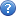 Необходимо указывать: 
1) общую стоимость (рассчитывается как сумма всех цен договора или максимальных значений цен договора, указанных в договоре) и/или общую стоимость договоров (рассчитывается как сумма стоимостных объемов оплаты долгосрочного договора, планируемых к оплате в отчетном месяце, указанных в договоре) с учетом заключенных в предыдущие отчетные периоды договоров, срок исполнения которых превышает один календарный год (в соответствии с пунктом 6(1) Положения, утвержденного Постановлением от 11.12.2014 № 1352); 
2) общее количество заключенных договоров и/или общее количество заключенных в предыдущие отчетные периоды договоров, срок исполнения которых превышает один календарный год, которые в соответствии с Федеральным законом № 223-ФЗ не подлежат размещению в единой информационной системе. определенных Правительством Российской Федерации в соответствии с частью 16 статьи 4 Федерального закона, участниками которых являются любые лица, указанные в части 5 статьи 3 Федерального закона, в том числе субъекты малого и среднего предпринимательства (подпункт «а» пункта 4 Положения, утвержденного постановлением Правительства Российской Федерации от 11 декабря 2014 года № 1352) 291 Необходимо указывать: 
1) общую стоимость (рассчитывается как сумма всех цен договора или максимальных значений цен договора, указанных в договоре) и/или общую стоимость договоров (рассчитывается как сумма стоимостных объемов оплаты долгосрочного договора, планируемых к оплате в отчетном месяце, указанных в договоре) с учетом заключенных в предыдущие отчетные периоды договоров, срок исполнения которых превышает один календарный год (в соответствии с пунктом 6(1) Положения, утвержденного Постановлением от 11.12.2014 № 1352); 
2) общее количество заключенных договоров и/или общее количество заключенных в предыдущие отчетные периоды договоров, срок исполнения которых превышает один календарный год, которые в соответствии с Федеральным законом № 223-ФЗ не подлежат размещению в единой информационной системе. определенных Правительством Российской Федерации в соответствии с частью 16 статьи 4 Федерального закона, участниками которых являются только субъекты малого и среднего предпринимательства (подпункт «б» пункта 4 Положения, утвержденного постановлением Правительства Российской Федерации от 11 декабря 2014 года № 1352) 292 Необходимо указывать: 
1) общую стоимость (рассчитывается как сумма всех цен договора или максимальных значений цен договора, указанных в договоре) и/или общую стоимость договоров (рассчитывается как сумма стоимостных объемов оплаты долгосрочного договора, планируемых к оплате в отчетном месяце, указанных в договоре) с учетом заключенных в предыдущие отчетные периоды договоров, срок исполнения которых превышает один календарный год (в соответствии с пунктом 6(1) Положения, утвержденного Постановлением от 11.12.2014 № 1352); 
2) общее количество заключенных договоров и/или общее количество заключенных в предыдущие отчетные периоды договоров, срок исполнения которых превышает один календарный год, которые в соответствии с Федеральным законом № 223-ФЗ не подлежат размещению в единой информационной системе. определенных Правительством Российской Федерации в соответствии с частью 16 статьи 4 Федерального закона, в отношении участников которых заказчиком устанавливается требование о привлечении к исполнению договора субподрядчиков (соисполнителей) из числа субъектов малого и среднего предпринимательства (подпункт «в» пункта 4 Положения, утвержденного постановлением Правительства Российской Федерации от 11 декабря 2014 года № 1352) Общее количество заключенных договоров Цена заключенных 
договоров (рублей) Всего договоров, заключенных заказчиком по результатам закупки товаров, работ, услуг
в том числе: 1337 1 367 793 007,83 по результатам закупок, сведения о которых не подлежат размещению в единой информационной системе в соответствии с частью 15 статьи 4 Федерального закона» 0 0,00 по результатам закупок, указанных в пунктах 1 - 3 части 15 статьи 4 Федерального закона, в случае принятия заказчиком решения о неразмещении сведений о таких закупках в единой информационной системе 105 30 040 807,01 по результатам закупок у единственного поставщика (исполнителя, подрядчика), предусмотренных статьей 3.6 Федерального закона 959 86 557 676,33 по результатам закупок, определенных Правительством Российской Федерации в соответствии с частью 16 статьи 4 Федерального закона, у субъектов малого и среднего предпринимательства путем проведения предусмотренных положением о закупке, утвержденным заказчиком в соответствии с Федеральным законом, торгов, иных способов закупки

в том числе: по результатам закупок, определенных Правительством Российской Федерации в соответствии с частью 16 статьи 4 Федерального закона, участниками которых являются любые лица, указанные в части 5 статьи 3 Федерального закона, в том числе субъекты малого и среднего предпринимательства (подпункт «а» пункта 4 Положения, утвержденного постановлением Правительства Российской Федерации от 11 декабря 2014 года № 1352) по результатам закупок, определенных Правительством Российской Федерации в соответствии с частью 16 статьи 4 Федерального закона, участниками которых являются только субъекты малого и среднего предпринимательства (подпункт «б» пункта 4 Положения, утвержденного постановлением Правительства Российской Федерации от 11 декабря 2014 года № 1352) по результатам закупок, определенных Правительством Российской Федерации в соответствии с частью 16 статьи 4 Федерального закона, в отношении участников которых заказчиком устанавливается требование о привлечении к исполнению договора субподрядчиков (соисполнителей) из числа субъектов малого и среднего предпринимательства (подпункт «в» пункта 4 Положения, утвержденного постановлением Правительства Российской Федерации от 11 декабря 2014 года № 1352) размещенных в реестре договоров по результатам закупок, сведения о которых размещены в единой информационной системе, кроме закупок у единственного поставщика (исполнителя, подрядчика)

в том числе: 273 1 251 194 524,49 по результатам конкурентных закупок, признанных несостоявшимися (в связи с тем, что на участие в закупке подана только одна заявка и с участником, подавшим такую заявку заключен договор, а также в связи с чем, что по результатам проведения закупки отклонены все заявки, кроме заявки, поданной участником закупки, с которым заключен договор) 12 40 210 657,30 № п.п.Код товара по ОКПД2Наименование товараРазмер минимальной доли закупок товаров российского происхождения (процентов)Информация о договорах на поставку товаров, в том числе поставленных при выполнении закупаемых работ, оказании закупаемых услугСтоимостной объем товаров, в том числе товаров, поставленных при выполнении закупаемых работ, оказании закупаемых услуг (рублей)Стоимостной объем товаров российского происхождения, в том числе товаров, поставленных при выполнении закупаемых работ, оказании закупаемых услуг (рублей)108.12.12.140Щебень80Договор заключен по результатам закупки, у единственного поставщика (подрядчика, исполнителя), если в соответствии с положением о закупке сведения о таких закупках не размещаются заказчиком в ЕИС13 352.4513 352.45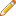 513.95.10.111Материалы нетканые из текстильных волокон90Договор заключен по результатам закупки, указанной в пунктах 1 - 3 части 15 статьи 4 223-ФЗ в случае принятия заказчиком решения о неразмещении сведений о таких закупках в ЕИС24 845.0024 845.001115.20.11Обувь водонепроницаемая на подошве и с верхом из резины или пластмассы, кроме обуви с защитным металлическим подноском905771305949721002010000042 800.0042 800.001317.12Бумага и картон9057713059497220014870000
57713059497220002400000
Договор заключен по результатам закупки, у единственного поставщика (подрядчика, исполнителя), если в соответствии с положением о закупке сведения о таких закупках не размещаются заказчиком в ЕИС1 140 045.371 140 045.371825.29.12Емкости металлические для сжатых или сжиженных газов85Договор заключен по результатам закупки, у единственного поставщика (подрядчика, исполнителя), если в соответствии с положением о закупке сведения о таких закупках не размещаются заказчиком в ЕИС15 000.0015 000.002125.73.30Инструмент ручной прочий50Договор заключен по результатам закупки, указанной в пунктах 1 - 3 части 15 статьи 4 223-ФЗ в случае принятия заказчиком решения о неразмещении сведений о таких закупках в ЕИС
Договор заключен по результатам закупки, у единственного поставщика (подрядчика, исполнителя), если в соответствии с положением о закупке сведения о таких закупках не размещаются заказчиком в ЕИС243 877.4025 926.202225.73.40Инструменты рабочие сменные для станков или для ручного инструмента (с механическим приводом или без него)60Договор заключен по результатам закупки, у единственного поставщика (подрядчика, исполнителя), если в соответствии с положением о закупке сведения о таких закупках не размещаются заказчиком в ЕИС
Договор заключен по результатам закупки, указанной в пунктах 1 - 3 части 15 статьи 4 223-ФЗ в случае принятия заказчиком решения о неразмещении сведений о таких закупках в ЕИС31 040.001 040.002325.73.60Инструмент прочий50Договор заключен по результатам закупки, у единственного поставщика (подрядчика, исполнителя), если в соответствии с положением о закупке сведения о таких закупках не размещаются заказчиком в ЕИС22 990.0022 460.003326.20.11Компьютеры портативные массой не более 10 кг, такие как ноутбуки, планшетные компьютеры, карманные компьютеры, в том числе совмещающие функции мобильного телефонного аппарата, электронные записные книжки и аналогичная компьютерная техника605771305949722001470000049 600.000.003826.20.16Устройства ввода или вывода, содержащие или не содержащие в одном корпусе запоминающие устройства3Договор заключен по результатам закупки, у единственного поставщика (подрядчика, исполнителя), если в соответствии с положением о закупке сведения о таких закупках не размещаются заказчиком в ЕИС3 600.000.003926.20.17Мониторы и проекторы, преимущественно используемые в системах автоматической обработки данных357713059497220014700000
Договор заключен по результатам закупки, у единственного поставщика (подрядчика, исполнителя), если в соответствии с положением о закупке сведения о таких закупках не размещаются заказчиком в ЕИС375 194.000.004026.20.2Устройства запоминающие и прочие устройства хранения данных40Договор заключен по результатам закупки, у единственного поставщика (подрядчика, исполнителя), если в соответствии с положением о закупке сведения о таких закупках не размещаются заказчиком в ЕИС499 582.000.004226.30.11.110Средства связи, выполняющие функцию систем коммутации49Договор заключен по результатам закупки, у единственного поставщика (подрядчика, исполнителя), если в соответствии с положением о закупке сведения о таких закупках не размещаются заказчиком в ЕИС95 322.2595 322.254326.30.11.120Средства связи, выполняющие функцию цифровых транспортных систем4957713059497220014700000299 000.000.005026.30.22Аппараты телефонные для сотовых сетей связи или для прочих беспроводных сетей1Договор заключен по результатам закупки, у единственного поставщика (подрядчика, исполнителя), если в соответствии с положением о закупке сведения о таких закупках не размещаются заказчиком в ЕИС66 329.000.005226.30.4Антенны и антенные отражатели всех видов и их части; части передающей радио- и телевизионной аппаратуры и телевизионных камер21Договор заключен по результатам закупки, указанной в пунктах 1 - 3 части 15 статьи 4 223-ФЗ в случае принятия заказчиком решения о неразмещении сведений о таких закупках в ЕИС137 367.000.006326.51.4Приборы для измерения электрических величин или ионизирующих излучений90Договор заключен по результатам закупки, у единственного поставщика (подрядчика, исполнителя), если в соответствии с положением о закупке сведения о таких закупках не размещаются заказчиком в ЕИС
Договор заключен по результатам закупки, указанной в пунктах 1 - 3 части 15 статьи 4 223-ФЗ в случае принятия заказчиком решения о неразмещении сведений о таких закупках в ЕИС320 126.000.006426.51.5Приборы для контроля прочих физических величин90Договор заключен по результатам закупки, у единственного поставщика (подрядчика, исполнителя), если в соответствии с положением о закупке сведения о таких закупках не размещаются заказчиком в ЕИС61 530.0059 080.006526.51.6Инструменты и приборы прочие для измерения, контроля и испытаний90Договор заключен по результатам закупки, указанной в пунктах 1 - 3 части 15 статьи 4 223-ФЗ в случае принятия заказчиком решения о неразмещении сведений о таких закупках в ЕИС
Договор заключен по результатам закупки, у единственного поставщика (подрядчика, исполнителя), если в соответствии с положением о закупке сведения о таких закупках не размещаются заказчиком в ЕИС129 575.00100 775.006726.51.70.190Приборы автоматические регулирующие и контрольно-измерительные прочие60Договор заключен по результатам закупки, у единственного поставщика (подрядчика, исполнителя), если в соответствии с положением о закупке сведения о таких закупках не размещаются заказчиком в ЕИС5 520.005 520.006826.60Оборудование для облучения, электрическое диагностическое и терапевтическое, применяемые в медицинских целях1057713059497220011370000
57713059497220014350000
57713059497220013180000
57713059497220012330000
57713059497220005110000
57713059497220012150000
57713059497220013700000
57713059497220006290000
57713059497220016010000
Договор заключен по результатам закупки, у единственного поставщика (подрядчика, исполнителя), если в соответствии с положением о закупке сведения о таких закупках не размещаются заказчиком в ЕИС11 743 428.87847 680.007432.50.13, 26.60.12.129, 26.60.12.119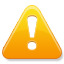 Код 26.60.12.129 имеет дублирование кода по ОКПД2 со строками 71, 74, 75. Код 32.50.13 имеет наименование, указанное в Постановлении № 2013, не соответствующее наименованию кода по ОКПД2. 
Код 26.60.12.119 имеет наименование, указанное в Постановлении № 2013, не соответствующее наименованию кода по ОКПД2. 
Код 26.60.12.129 имеет наименование, указанное в Постановлении № 2013, не соответствующее наименованию кода по ОКПД2. 
Необходимо проверить информацию об объеме закупок товара.Тонометры измерения внутриглазного давления40Договор заключен по результатам закупки, указанной в пунктах 1 - 3 части 15 статьи 4 223-ФЗ в случае принятия заказчиком решения о неразмещении сведений о таких закупках в ЕИС116 808.000.007926.70Приборы оптические и фотографическое оборудование90Договор заключен по результатам закупки, у единственного поставщика (подрядчика, исполнителя), если в соответствии с положением о закупке сведения о таких закупках не размещаются заказчиком в ЕИС58 800.0058 800.008627.12.2Устройства коммутации или защиты электрических цепей на напряжение не более 1 кВ70Договор заключен по результатам закупки, у единственного поставщика (подрядчика, исполнителя), если в соответствии с положением о закупке сведения о таких закупках не размещаются заказчиком в ЕИС22 170.000.009127.20.23.130Батареи аккумуляторные литий-ионные50Договор заключен по результатам закупки, у единственного поставщика (подрядчика, исполнителя), если в соответствии с положением о закупке сведения о таких закупках не размещаются заказчиком в ЕИС53 390.0023 450.009427.32Провода и кабели электронные и электрические прочие70Договор заключен по результатам закупки, указанной в пунктах 1 - 3 части 15 статьи 4 223-ФЗ в случае принятия заказчиком решения о неразмещении сведений о таких закупках в ЕИС
Договор заключен по результатам закупки, у единственного поставщика (подрядчика, исполнителя), если в соответствии с положением о закупке сведения о таких закупках не размещаются заказчиком в ЕИС89 810.0083 810.009527.40Оборудование электрическое осветительное90Договор заключен по результатам закупки, указанной в пунктах 1 - 3 части 15 статьи 4 223-ФЗ в случае принятия заказчиком решения о неразмещении сведений о таких закупках в ЕИС
Договор заключен по результатам закупки, у единственного поставщика (подрядчика, исполнителя), если в соответствии с положением о закупке сведения о таких закупках не размещаются заказчиком в ЕИС289 605.00266 751.009827.51.28Печи прочие; варочные котлы, кухонные плиты, варочные панели; грили, жаровни90Договор заключен по результатам закупки, у единственного поставщика (подрядчика, исполнителя), если в соответствии с положением о закупке сведения о таких закупках не размещаются заказчиком в ЕИС398 990.000.009927.90Оборудование электрическое прочее87Договор заключен по результатам закупки, у единственного поставщика (подрядчика, исполнителя), если в соответствии с положением о закупке сведения о таких закупках не размещаются заказчиком в ЕИС522.000.0013628.23Машины офисные и оборудование, кроме компьютеров и периферийного оборудования3357713059497220014590000
57713059497220014600000
Договор заключен по результатам закупки, у единственного поставщика (подрядчика, исполнителя), если в соответствии с положением о закупке сведения о таких закупках не размещаются заказчиком в ЕИС3 709 953.000.0013928.25.13.111Код 28.25.13.111 имеет дублирование кода по ОКПД2 со строками 139, 140. Код 28.25.13.111 имеет наименование, указанное в Постановлении № 2013, не соответствующее наименованию кода по ОКПД2. 
Необходимо проверить информацию об объеме закупок товара.Шкафы холодильные75Договор заключен по результатам закупки, у единственного поставщика (подрядчика, исполнителя), если в соответствии с положением о закупке сведения о таких закупках не размещаются заказчиком в ЕИС48 070.0048 070.0014628.29.50.000Машины посудомоечные промышленного типа90577130594972200027000001 730 000.000.0017728.93.17.110Машины для переработки мяса, овощей и теста (оборудование для механической обработки продуктов на предприятиях общественного питания)9057713059497220002700000640 000.000.0018028.94Оборудование для текстильного, швейного и кожевенного производства25Договор заключен по результатам закупки, у единственного поставщика (подрядчика, исполнителя), если в соответствии с положением о закупке сведения о таких закупках не размещаются заказчиком в ЕИС135 720.00135 720.0022631.01.11Мебель металлическая для офисов75Договор заключен по результатам закупки, у единственного поставщика (подрядчика, исполнителя), если в соответствии с положением о закупке сведения о таких закупках не размещаются заказчиком в ЕИС
Договор заключен по результатам закупки, указанной в пунктах 1 - 3 части 15 статьи 4 223-ФЗ в случае принятия заказчиком решения о неразмещении сведений о таких закупках в ЕИС662 021.00662 021.0022731.01.12Мебель деревянная для офисов75Договор заключен по результатам закупки, у единственного поставщика (подрядчика, исполнителя), если в соответствии с положением о закупке сведения о таких закупках не размещаются заказчиком в ЕИС1 106 501.001 106 501.0022931.03.1Матрасы75Договор заключен по результатам закупки, у единственного поставщика (подрядчика, исполнителя), если в соответствии с положением о закупке сведения о таких закупках не размещаются заказчиком в ЕИС16 640.0016 640.0023031.09.11Мебель металлическая, не включенная в другие группировки75Договор заключен по результатам закупки, у единственного поставщика (подрядчика, исполнителя), если в соответствии с положением о закупке сведения о таких закупках не размещаются заказчиком в ЕИС177 399.00139 399.0024432.50.12.000Код 32.50.12.000 имеет наименование, указанное в Постановлении № 2013, не соответствующее наименованию кода по ОКПД2. 
Необходимо проверить информацию об объеме закупок товара.Стерилизаторы воздушные; Стерилизаторы паровые80Договор заключен по результатам закупки, у единственного поставщика (подрядчика, исполнителя), если в соответствии с положением о закупке сведения о таких закупках не размещаются заказчиком в ЕИС
Договор заключен по результатам закупки, указанной в пунктах 1 - 3 части 15 статьи 4 223-ФЗ в случае принятия заказчиком решения о неразмещении сведений о таких закупках в ЕИС206 295.000.0024932.50.21.121, 32.50.21.122Код 32.50.21.121 имеет дублирование кода по ОКПД2 со строками 248, 249. Код 32.50.21.121 имеет наименование, указанное в Постановлении № 2013, не соответствующее наименованию кода по ОКПД2. 
Код 32.50.21.122 имеет наименование, указанное в Постановлении № 2013, не соответствующее наименованию кода по ОКПД2. 
Необходимо проверить информацию об объеме закупок товара.Аппараты искусственной вентиляции легких;60Договор заключен по результатам закупки, указанной в пунктах 1 - 3 части 15 статьи 4 223-ФЗ в случае принятия заказчиком решения о неразмещении сведений о таких закупках в ЕИС
Договор заключен по результатам закупки, у единственного поставщика (подрядчика, исполнителя), если в соответствии с положением о закупке сведения о таких закупках не размещаются заказчиком в ЕИС355 000.00350 000.00